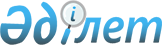 "Астана қаласының 2017-2019 жылдарға арналған бюджеті туралы" Астана қаласы мәслихатының 2016 жылғы 8 желтоқсандағы № 84/13-VI шешіміне өзгерістер мен толықтырулар енгізу туралы
					
			Мерзімі біткен
			
			
		
					Астана қаласы мәслихатының 2017 жылғы 22 қарашадағы № 199/24-VI шешімі. Астана қаласының Әділет департаментінде 2017 жылғы 5 желтоқсанда № 1145 болып тіркелді. Мерзімі өткендіктен қолданыс тоқтатылды
      2008 жылғы 4 желтоқсандағы Қазақстан Республикасы Бюджет кодексінің 106-бабының 4-тармағына, "Қазақстан Республикасындағы жергілікті мемлекеттік басқару және өзін-өзі басқару туралы" 2001 жылғы 23 қаңтардағы Қазақстан Республикасы Заңының 6-бабының 1-тармағының 1) тармақшасына сәйкес, Астана қаласының мәслихаты ШЕШІМ ҚАБЫЛДАДЫ: 
      1. "Астана қаласының 2017-2019 жылдарға арналған бюджеті туралы" Астана қаласы мәслихатының 2016 жылғы 8 желтоқсандағы № 84/13-VI (Нормативтік құқықтық актілерді мемлекеттік тіркеу тізілімінде № 1088 тіркелген, 2017 жылдың 5 қаңтарында "Астана ақшамы", "Вечерняя Астана" газеттерінде жарияланған) шешіміне келесі өзгерістер мен толықтырулар енгізілсін: 
      1-тармақта:
      1) тармақшадағы "469 582 397" деген сандар "462 862 256" деген сандармен ауыстырылсын;
      "5 590 331" деген сандар "6 008 517" деген сандармен ауыстырылсын;
      "8 073 547" деген сандар "9 190 992" деген сандармен ауыстырылсын;
      "231 640 586" деген сандар "223 384 814" деген сандармен ауыстырылсын;
      2) тармақшадағы "421 641 567" деген сандар "414 273 981" деген сандармен ауыстырылсын;
      3) тармақшадағы "2 176 045" деген сандар "2 011 399" деген сандармен ауыстырылсын, оның ішінде:
      бюджеттік кредиттер "2 176 045" деген сандар "2 156 045" деген сандармен ауыстырылсын;
      3) тармақша мына мазмұндағы жолмен толықтырылсын: 
      "бюджеттік кредиттерді өтеу "144 646";
      4) тармақшадағы "76 791 713" деген сандар "77 459 158" деген сандармен ауыстырылсын, оның ішінде:
      қаржы активтерiн сатып алу "76 867 647" деген сандар "77 535 092" деген сандармен ауыстырылсын;
      5) тармақшадағы "(-31 026 928)" деген сандар "(-30 882 282)" деген сандармен ауыстырылсын;
      6) тармақшадағы "31 026 928" деген сандар "30 882 282" деген сандармен ауыстырылсын;
      келесі мазмұндағы 8) тармақшамен толықтырылсын: 
      "қарыздарды өтеу "(-144 646)";
      4-тармақта "1 576 048" деген сандар "1 016 022" деген сандармен ауыстырылсын.
      Аталған шешімге 1,4,6,9,12-қосымшалар осы шешімге 1,2,3,4,5-қосымшаларға сәйкес жаңа редакцияда баяндалсын.
      2. Осы шешім 2017 жылдың 1 қаңтарынан бастап қолданысқа енгізіледі. 
      "КЕЛІСІЛДІ"
      "Астана қаласының
      Экономика және бюджеттік жоспарлау 
      басқармасы" (ЭжБЖБ) мемлекеттік
      мекемесінің басшысы                                          Е. Егемберді Астана қаласының 2017 жылға арналған бюджеті Астана қаласының 2017 жылға арналған бюджетінің бюджеттік инвестициялық жобаларын іске асыруға және заңды тұлғалардың жарғылық капиталын қалыптастыруға немесе ұлғайтуға бағытталған бюджеттік бағдарламаларға бөлінген бюджеттік даму бағдарламаларының тізбесі 2017 жылға арналған Астана қаласының "Алматы" ауданының бюджеттік бағдарламаларының тізімі 2017 жылға арналған Астана қаласының "Есіл" ауданының бюджеттік бағдарламаларының тізімі 2017 жылға арналған Астана қаласының "Сарыарқа" ауданының бюджеттік бағдарламаларының тізімі
					© 2012. Қазақстан Республикасы Әділет министрлігінің «Қазақстан Республикасының Заңнама және құқықтық ақпарат институты» ШЖҚ РМК
				
      Астана қаласымәслихаты сессиясының төрағасы

В. Досаев 

      Астана қаласымәслихатының хатшысы

Ж. Нұрпейісов
Астана қаласы мәслихатының
2017 жылғы 22 қарашадағы
№ 199/24-VI шешіміне
1-қосымшаАстана қаласы мәслихатының
2016 жылғы 8 желтоқсандағы
№ 84/13-VI шешіміне
1-қосымша
Санаты
Санаты
Санаты
Санаты
Сомасы мың тенге
Сыныбы
Сыныбы
Сыныбы
Сомасы мың тенге
Ішкі сыныбы
Ішкі сыныбы
Сомасы мың тенге
Атауы
Сомасы мың тенге
1. Кірістер
462 862 256
1
Салықтық түсімдер
224 277 933
01
Табыс салығы
104 928 651
2
Жеке табыс салығы
104 928 651
03
Әлеуметтiк салық
81 295 985
1
Әлеуметтік салық
81 295 985
04
Меншiкке салынатын салықтар
26 410 817
1
Мүлiкке салынатын салықтар
19 689 473
3
Жер салығы
1 545 679
4
Көлiк құралдарына салынатын салық
5 175 665
05
Тауарларға, жұмыстарға және қызметтерге салынатын iшкi салықтар
5 796 710
2
Акциздер
222 701
3
Табиғи және басқа да ресурстарды пайдаланғаны үшiн түсетiн түсiмдер
2 819 622
4
Кәсiпкерлiк және кәсiби қызметтi жүргiзгенi үшiн алынатын алымдар
2 433 987
5
Ойын бизнесіне салық
320 400
07
Басқа да салықтар
1 196 542
1
Басқа да салықтар
1 196 542
08
Заңдық мәнді іс-әрекеттерді жасағаны және (немесе) оған уәкілеттігі бар мемлекеттік органдар немесе лауазымды адамдар құжаттар бергені үшін алынатын міндетті төлемдер
4 649 228
1
Мемлекеттік баж
4 649 228
2
Салықтық емес түсімдер
6 008 517
01
Мемлекеттік меншіктен түсетін кірістер
695 976
1
Мемлекеттік кәсіпорындардың таза кірісі бөлігінің түсімдері
35 995
3
Мемлекет меншігіндегі акциялардың мемлекеттік пакеттеріне дивидендтер 
22 238
4
Мемлекет меншігіндегі, заңды тұлғалардағы қатысу үлесіне кірістер
123 946
5
Мемлекет меншігіндегі мүлікті жалға беруден түсетін кірістер
505 024
7
Мемлекеттік бюджеттен берілген кредиттер бойынша сыйақылар
8 773
04
Мемлекеттік бюджеттен қаржыландырылатын, сондай-ақ Қазақстан Республикасы Ұлттық Банкінің бюджетінен (шығыстар сметасынан) қамтылатын және қаржыландырылатын мемлекеттік мекемелер салатын айыппұлдар, өсімпұлдар, санкциялар, өндіріп алулар 
2 940 138
1
Мұнай секторы ұйымдарынан түсетін түсімдерді қоспағанда, мемлекеттік бюджеттен қаржыландырылатын, сондай-ақ Қазақстан Республикасы Ұлттық Банкінің бюджетінен (шығыстар сметасынан) қамтылатын және қаржыландырылатын мемлекеттік мекемелер салатын айыппұлдар, өсімпұлдар, санкциялар, өндіріп алулар
2 940 138
06
Өзге де салықтық емес түсiмдер
2 372 403
1
Өзге де салықтық емес түсiмдер
2 372 403
3
Негізгі капиталды сатудан түсетін түсімдер
9 190 992
01
Мемлекеттік мекемелерге бекітілген мемлекеттік мүлікті сату 
7 242 502
1
Мемлекеттік мекемелерге бекітілген мемлекеттік мүлікті сату 
7 242 502
03
Жерді және материалдық емес активтерді сату
1 948 490
1
Жерді сату
1 300 000
2
Материалдық емес активтерді сату
648 490
4
Трансферттердің түсімдері
223 384 814
02
Мемлекеттік басқарудың жоғары тұрған органдарынан түсетін трансферттер
223 384 814
1
Республикалық бюджеттен түсетін трансферттер
223 384 814
Функционалдық топ
Функционалдық топ
Функционалдық топ
Функционалдық топ
Сомасы, мың теңге
Бюджеттік бағдарламалардың әкімшісі
Бюджеттік бағдарламалардың әкімшісі
Бюджеттік бағдарламалардың әкімшісі
Сомасы, мың теңге
Бағдарлама
Бағдарлама
Сомасы, мың теңге
Атауы
Сомасы, мың теңге
II. Шығындар
414 273 981,0 
01
Жалпы сипаттағы мемлекеттiк қызметтер 
4 470 218,0 
111
Республикалық маңызы бар қала, астана мәслихатының аппараты
114 932,0 
001
Республикалық маңызы бар қала, астана мәслихатының қызметін қамтамасыз ету
114 397,0 
003
Мемлекеттік органның күрделі шығыстары 
535,0 
121
Республикалық маңызы бар қала, астана әкімінің аппараты
1 510 641,0 
001
Республикалық маңызы бар қала, астана әкімінің қызметін қамтамасыз ету
1 274 596,0 
003
Мемлекеттік органның күрделі шығыстары
82 430,0 
013
Республикалық маңызы бар қала, астана Қазақстан халқы Ассамблеясының қызметін қамтамасыз ету
153 615,0 
123
Қаладағы аудан, аудандық маңызы бар қала, кент, ауыл, ауылдық округ әкімінің аппараты
848 417,0 
001
Қаладағы аудан, аудандық маңызы бар қаланың, кент, ауыл, ауылдық округ әкімінің қызметін қамтамасыз ету жөніндегі қызметтер
837 067,0 
022
Мемлекеттік органның күрделі шығыстары
11 350,0 
356
Республикалық маңызы бар қаланың, астананың қаржы басқармасы
200 555,0 
001
Жергілікті бюджетті атқару және коммуналдық меншікті басқару саласындағы мемлекеттік саясатты іске асыру жөніндегі қызметтер
199 635,0 
014
Мемлекеттік органның күрделі шығыстары
920,0 
357
Республикалық маңызы бар қаланың, астананың экономика және бюджеттік жоспарлау басқармасы
357 369,0 
001
Экономикалық саясатты, мемлекеттік жоспарлау жүйесін қалыптастыру мен дамыту саласындағы мемлекеттік саясатты іске асыру жөніндегі қызметтер
356 471,0 
004
Мемлекеттік органның күрделі шығыстары 
898,0 
364
Республикалық маңызы бар қаланың, астананың кәсіпкерлік және өнеркәсіп басқармасы
109 869,0 
001
Жергілікті деңгейде кәсіпкерлікті және өнеркәсіпті дамыту саласындағы мемлекеттік саясатты іске асыру жөніндегі қызметтер
106 929,0 
004
Мемлекеттік органның күрделі шығыстары
2 940,0 
369
Республикалық маңызы бар қаланың, астананың дін істері басқармасы
460 245,0 
001
Жергілікті деңгейде дін қызметі саласындағы мемлекеттік саясатты іске асыру жөніндегі қызметтер
46 409,0 
003
Мемлекеттік органның күрделі шығыстары
321,0 
004
Ведомстволық бағыныстағы мемлекеттік мекемелерінің және ұйымдарының күрделі шығыстары
7 100,0 
005
Өңірде діни ахуалды зерделеу және талдау
406 415,0 
373
Республикалық маңызы бар қаланың, астананың құрылыс басқармасы
275 998,0 
061
Мемлекеттік органдардың объектілерін дамыту
275 998,0 
379
Республикалық маңызы бар қаланың, астананың тексеру комиссиясы
240 389,0 
001
Республикалық маңызы бар қаланың, астананың тексеру комиссиясының қызметін қамтамасыз ету жөніндегі қызметтер
229 912,0 
003
Мемлекеттік органның күрделі шығыстары 
10 477,0 
398
Республикалық маңызы бар қаланың, астананың коммуналдық мүлік және мемлекеттік сатып алу басқармасы
351 803,0 
001
Жергілікті деңгейде коммуналдық мүлікті және мемлекеттік сатып алуды басқару саласындағы мемлекеттік саясатты іске асыру жөніндегі қызметтер
333 378,0 
003
Мемлекеттік органның күрделі шығыстары
150,0 
010
Жекешелендіру, коммуналдық меншікті басқару, жекешелендіруден кейінгі қызмет және осыған байланысты дауларды реттеу
11 425,0 
011
Коммуналдық меншікке түскен мүлікті есепке алу, сақтау, бағалау және сату
6 850,0 
02
Қорғаныс
1 302 882,0 
121
Республикалық маңызы бар қала, астана әкімінің аппараты
1 295 347,0 
010
Жалпыға бiрдей әскери мiндеттi атқару шеңберiндегi iс-шаралар
229 557,0 
011
Аумақтық қорғанысты даярлау және республикалық маңызы бар қаланың, астананың аумақтық қорғаныс
88 603,0 
012
Жұмылдыру дайындығы және республикалық маңызы бар қаланы, астананы жұмылдыру
261 389,0 
014
Республикалық маңызы бар қалалар, астана ауқымындағы төтенше жағдайлардың алдын-алу және оларды жою
715 798,0 
387
Республикалық маңызы бар қаланың, астананың бюджетінен қаржыландырылатын табиғи және техногендік сипаттағы төтенше жағдайлар, азаматтық қорғаныс саласындағы органдардың аумақтық органы
7 535,0 
005
Республикалық маңызы бар қала, астана ауқымындағы төтенше жағдайлардың алдын-алу және жою
7 535,0 
03
Қоғамдық тәртіп, қауіпсіздік, құқықтық, сот, қылмыстық-атқару қызметі
11 247 295,0 
3
352
Республикалық маңызы бар қаланың, астананың бюджетінен қаржыландырылатын атқарушы ішкі істер органы
9 648 286,0 
3
352
001
Республикалық маңызы бар қала, астана аумағында қоғамдық тәртіп пен қауіпсіздікті сақтау саласындағы мемлекеттік саясатты іске асыру жөніндегі қызметтер қамтамасыз ету
7 094 737,0 
3
352
003
Қоғамдық тәртіпті қорғауға қатысатын азаматтарды көтермелеу 
9 000,0 
004
Астана қаласында нашақорлықтың және есірткі бизнесінің алдын алу жөніндегі қызметтер
15 000,0 
007
Мемлекеттік органның күрделі шығыстары
2 434 647,0 
012
Белгілі тұратын жері және құжаттары жоқ адамдарды орналастыру қызметтері
65 968,0 
013
Әкімшілік тәртіппен тұтқындалған адамдарды ұстауды ұйымдастыру 
28 934,0 
373
Республикалық маңызы бар қаланың, астананың құрылыс басқармасы
158 961,0 
373
004
Ішкі істер органдарының объектілерін дамыту
158 961,0 
3
384
Республикалық маңызы бар қаланың, астананың жолаушылар көлігі басқармасы
1 440 048,0 
3
368
004
Елдi мекендерде жол қозғалысы қауiпсiздiгін қамтамасыз ету
1 440 048,0 
04
Бiлiм беру
63 914 373,0 
4
123
Қаладағы аудан, аудандық маңызы бар қала, кент, ауыл, ауылдық округ әкімінің аппараты
10 920 714,0 
4
123
004
Мектепке дейінгі тәрбие мен оқыту ұйымдарының қызметін қамтамасыз ету
3 156 361,0 
041
Мектепке дейiнгi бiлiм беру ұйымдарында мемлекеттiк бiлiм беру тапсырысын iске асыруға
7 764 353,0 
352
Республикалық маңызы бар қаланың, астананың бюджетінен қаржыландырылатын атқарушы ішкі істер органы
11 333,0 
006
Кадрлардың біліктілігін арттыру және қайта даярлау
11 333,0 
353
Республикалық маңызы бар қаланың, астананың денсаулық сақтау басқармасы
593 269,0 
003
Кадрлардың біліктілігін арттыру және оларды қайта даярлау
223 022,0 
043
Техникалық және кәсіптік, орта білімнен кейінгі білім беру ұйымдарында мамандар даярлау
289 388,0 
044
Техникалық және кәсіптік, орта білімнен кейінгі білім беру бағдарламалары бойынша оқитындарға әлеуметтік қолдау көрсету
80 859,0 
360
Республикалық маңызы бар қаланың, астананың білім басқармасы
41 507 541,0 
001
Жергілікті деңгейде білім беру саласындағы мемлекеттік саясатты іске асыру жөніндегі қызметтер
303 369,0 
003
Жалпы білім беру
27 977 585,0 
004
Арнаулы бiлiм беру бағдарламалары бойынша жалпы бiлiм беру
609 886,0 
005
Мамандандырылған бiлiм беру ұйымдарында дарынды балаларға жалпы бiлiм беру
959 487,0 
007
Республикалық маңызы бар қаланың, астананың мемлекеттік білім беру мекемелер үшін оқулықтар мен оқу-әдiстемелiк кешендерді сатып алу және жеткізу
2 455 059,0 
008
Балаларға қосымша білім беру
2 263 629,0 
009
Республикалық маңызы бар қала, астана ауқымындағы мектеп олимпиадаларын және мектептен тыс іс-шараларды өткiзу
56 132,0 
011
Мемлекеттік органның күрделі шығыстары
2 100,0 
013
Балалар мен жасөспірімдердің психикалық денсаулығын зерттеу және халыққа психологиялық-медициналық-педагогикалық консультациялық көмек көрсету
83 671,0 
014
Дамуында проблемалары бар балалар мен жасөспірімдердің оңалту және әлеуметтік бейімдеу
217 112,0 
019
Республикалық маңызы бар қаланың, астананың мемлекеттік білім беру мекемелеріне жұмыстағы жоғары көрсеткіштері үшін гранттар беру
25 548,0 
021
Жетім баланы (жетім балаларды) және ата-аналарының қамқорынсыз қалған баланы (балаларды) күтіп-ұстауға асыраушыларына ай сайынғы ақшалай қаражат төлемдері 
157 391,0 
024
Техникалық және кәсіптік білім беру ұйымдарында мамандар даярлау
5 400 039,0 
027
Жетім баланы (жетім балаларды) және ата-анасының қамқорлығынсыз қалған баланы (балаларды) асырап алғаны үшін Қазақстан азаматтарына біржолғы ақша қаражатын төлеуге арналған төлемдер
9 212,0 
029
Әдістемелік жұмыс
94 724,0 
038
Нәтижелі жұмыспен қамтуды және жаппай кәсіпкерлікті дамыту бағдарламасы шеңберінде кадрлардың біліктілігін арттыру, даярлау және қайта даярлау
205 094,0 
067
Ведомстволық бағыныстағы мемлекеттiк мекемелерiнiң және ұйымдарының күрделi шығыстары
687 503,0 
373
Республикалық маңызы бар қаланың, астананың құрылыс басқармасы
9 355 071,0 
028
Бастауыш, негізгі орта және жалпы орта білім беру объектілерін салу және реконструкциялау
8 105 145,0 
037
Мектепке дейiнгi тәрбие және оқыту объектілерін салу және реконструкциялау
1 249 926,0 
381
Республикалық маңызы бар қаланың, астананың дене шынықтыру және спорт басқармасы
1 526 445,0 
006
Балалар мен жасөспірімдерге спорт бойынша қосымша білім беру
1 526 445,0 
05
Денсаулық сақтау
27 796 999,0 
353
Республикалық маңызы бар қаланың, астананың денсаулық сақтау басқармасы
27 488 721,0 
001
Жергілікті денгейде денсаулық сақтау саласындағы мемлекеттік саясатты іске асыру жөніндегі қызметтер
145 332,0 
004
Республикалық бюджет қаражаты есебінен көрсетілетін медициналық көмекті қоспағанда, бастапқы медициналық-санитариялық көмек және медициналық ұйымдар мамандарының жіберуі бойынша денсаулық сақтау субъектілерінің стационарлық және стационарды алмастыратын медициналық көмек көрсетуі
323 432,0 
005
Жергілікті денсаулық сақтау ұйымдары үшін қанды, оның құрамдауыштары мен препараттарын өндіру
1 065 123,0 
006
Ана мен баланы қорғау жөніндегі көрсетілетін қызметтер
340 283,0 
007
Салауатты өмір салтын насихаттау
185 302,0 
008
Қазақстан Республикасында ЖИТС-тің алдын алу және оған қарсы күрес жөніндегі іс-шараларды іске асыру
566 764,0 
009
Туберкулез, жұқпалы аурулар, психикалық, оның ішінде психикаға белсенді әсер ететін заттарды қолдануға байланысты күйзелістен және мінез-құлқының бұзылуынан зардап шегетін адамдарға медициналық көмек көрсету
5 746 029,0 
011
Республикалық бюджет қаражаты есебінен көрсетілетін медициналық көмекті қоспағанда, жедел медициналық көмек көрсету және санитариялық авиация
3 399 514,0 
013
Патологоанатомиялық ашып тексеруді жүргізу
274 610,0 
014
Халықтың жекелеген санаттарын амбулаториялық деңгейде дәрілік заттармен және балаларға арналған және емдік тағамдардың арнаулы өнімдерімен қамтамасыз ету
4 693 983,0 
016
Азаматтарды елді мекеннен тыс жерлерде емделу үшін тегін және жеңілдетілген жол жүрумен қамтамасыз ету
493,0 
018
Денсаулық сақтау саласындағы ақпараттық талдамалық қызметтер
81 294,0 
019
Туберкулезбен ауыратын науқастарды туберкулезге қарсы препараттармен қамтамасыз ету
429 170,0 
020
Диабетпен ауыратын науқастарды диабетке қарсы препараттармен қамтамасыз ету
555 065,0 
021
Онкогематологиялық аурулармен ауыратын науқастарды химиялық препараттармен қамтамасыз ету
356 864,0 
022
Созылмалы бүйрек функциясының жетіспеушілігі бар, аутоиммунды, орфандық аурулармен ауыратын, иммунитеті жеткіліксіз науқастарды, сондай-ақ ағзаларды транспланттаудан кейінгі науқастарды дәрілік заттармен қамтамасыз ету
1 115 919,0 
026
Гемофилиямен ауыратын науқастарды қанды ұйыту факторларымен қамтамасыз ету
431 053,0 
027
Халыққа иммундық профилактика жүргізу үшін вакциналарды және басқа медициналық иммундық биологиялық препараттарды орталықтандырылған сатып алу және сақтау
1 573 372,0 
028
Жаңадан iске қосылатын денсаулық сақтау объектiлерiн күтіп-ұстау
1 237 817,0 
029
Республикалық маңызы бар қаланың, астананың арнайы медициналық жабдықтау базалары
82 407,0 
030
Мемлекеттік органдардың күрделі шығыстары
1 160,0 
033
Медициналық денсаулық сақтау ұйымдарының күрделі шығыстары
4 302 654,0 
036
Жіті миокард инфаркті бар науқастарды тромболитикалық препараттармен қамтамасыз ету 
29 511,0 
038
Тегін медициналық көмектің кепілдендірілген көлемі шеңберінде скринингтік зерттеулер жүргізу
215 891,0 
039
Республикалық бюджет қаражаты есебінен көрсетілетін көмекті қоспағанда ауылдық денсаулық сақтау субъектілерінің амбулаториялық-емханалық қызметтерді және медициналық қызметтерді көрсетуі және Сall-орталықтардың қызмет көрсетуі
335 679,0 
373
Республикалық маңызы бар қаланың, астананың құрылыс басқармасы
308 278,0 
038
Денсаулық сақтау объектiлерiн салу және реконструкциялау
308 278,0 
06
Әлеуметтiк көмек және әлеуметтiк қамсыздандыру
11 688 978,0 
360
Республикалық маңызы бар қаланың, астананың білім басқармасы
822 767,0 
016
Жетiм балаларды, ата-анасының қамқорлығынсыз қалған балаларды әлеуметтiк қамсыздандыру
610 231,0 
017
Білім беру ұйымдарының күндізгі оқу нысанының оқушылары мен тәрбиеленушілерін әлеуметтік қолдау
162 052,0 
037
Әлеуметтік сауықтандыру
50 484,0 
373
Республикалық маңызы бар қаланың, астананың құрылыс басқармасы
1 378 508,0 
039
Әлеуметтік қамтамасыз ету объектілерін салу және реконструкциялау
1 378 508,0 
395
Республикалық маңызы бар қаланың, астананың жұмыспен қамту, еңбек және әлеуметтік қорғау басқармасы
9 487 703,0 
001
Жергілікті деңгейде халық үшін облыстың жұмыспен қамтуды қамтамасыз ету және әлеуметтік бағдарламаларды іске асыру, еңбек қатынастарын реттеу саласындағы мемлекеттік саясатты іске асыру жөніндегі қызметтер
268 348,0 
002
Жалпы үлгідегі медициналық-әлеуметтік мекемелерде (ұйымдарда), арнаулы әлеуметтік қызметтер көрсету орталықтарында, әлеуметтік қызмет көрсету орталықтарында қарттар мен мүгедектерге арнаулы әлеуметтік қызметтер көрсету
524 248,0 
003
Жұмыспен қамту бағдарламасы
928 654,0 
004
Мемлекеттік атаулы әлеуметтік көмек
31 613,0 
007
Тұрғын үйге көмек көрсету
23 254,0 
008
Жергілікті өкілді органдардың шешімі бойынша азаматтардың жекелеген санаттарына әлеуметтік көмек
2 763 433,0 
009
Мүгедектерді әлеуметтік қолдау
807 876,0 
012
18 жасқа дейінгі балаларға мемлекеттік жәрдемақылар
56 579,0 
013
Жәрдемақыларды және басқа да әлеуметтік төлемдерді есептеу, төлеу мен жеткізу бойынша қызметтерге ақы төлеу
4 402,0 
015
Мүгедектерді оңалту жеке бағдарламасына сәйкес мұқтаж мүгедектерді міндетті гигиеналық құралдармен қамтамасыз ету, жүріп-тұруы қиын бірінші топтағы мүгедектер үшін жеке көмекшінің және естуі боынша мүгедектер үшін ымдау тілі маманының әлеуметтік қызметтерін көрсету
786 682,0 
016
Белгілі бір тұрғылықты жері жоқ адамдарды әлеуметтік бейімдеу
156 461,0 
018
Мұқтаж азаматтарға үйде әлеуметтiк көмек көрсету
280 768,0 
019
Үкіметтік емес ұйымдарға мемлекеттік әлеуметтік тапсырысты орналастыру
142 099,0 
020
Психоневрологиялық медициналық-әлеуметтік мекемелерде (ұйымдарда), арнаулы әлеуметтік қызметтер көрсету орталықтарында, әлеуметтік қызмет көрсету орталықтарында психоневрологиялық аурулармен ауыратын мүгедектер үшін арнаулы әлеуметтік қызметтер көрсету
716 912,0 
022
Балалар психоневрологиялық медициналық-әлеуметтік мекемелерінде (ұйымдарда), арнаулы әлеуметтік қызметтер көрсету орталықтарында, әлеуметтік қызмет көрсету орталықтарында психоневрологиялық патологиялары бар мүгедек балалар үшін арнаулы әлеуметтік қызметтер көрсету
861 745,0 
026
Мемлекеттік органның күрделі шығыстары
947,0 
028
Күш көрсету немесе күш көрсету қауіпі салдарынан қиын жағдайларға тап болған тәуекелдер тобындағы адамдарға қызметтер
162 667,0 
030
Жұмыспен қамту орталықтарын қамтамасыз ету
205 584,0 
045
Қазақстан Республикасында мүгедектердің құқықтарын қамтамасыз ету және өмір сүру сапасын жақсарту жөніндегі 2012 - 2018 жылдарға арналған іс-шаралар жоспарын іске асыру
328 692,0 
048
Өрлеу жобасы бойынша келісілген қаржылай көмекті енгізу
15 364,0 
053
Кохлеарлық импланттарға дәлдеп сөйлеу процессорларын ауыстыру және келтіру бойынша қызмет көрсету
105 717,0 
067
Ведомстволық бағыныстағы мемлекеттiк мекемелерiнiң және ұйымдарының күрделi шығыстары
315 658,0 
07
Тұрғын үй-коммуналдық шаруашылық
117 020 546,0 
123
Қаладағы аудан, аудандық маңызы бар қала, кент, ауыл, ауылдық округ әкімінің аппараты
36 541 389,0 
008
Елді мекендердегі көшелерді жарықтандыру
1 733 112,0 
009
Елді мекендердің санитариясын қамтамасыз ету
19 534 551,0 
010
Жерлеу орындарын ұстау және туыстары жоқ адамдарды жерлеу
131 633,0 
011
Елді мекендерді абаттандыру мен көгалдандыру
14 805 252,0 
027
Нәтижелі жұмыспен қамтуды және жаппай кәсіпкерлікті дамыту бағдарламасы шеңберінде қалалардың және ауылдық елді мекендердің объектілерін жөндеу және абаттандыру
336 841,0 
354
Республикалық маңызы бар қаланың, астананың табиғи ресурстар және табиғат пайдалануды реттеу басқармасы
1 453 767,0 
017
Қаланы абаттандыруды дамыту
1 453 767,0 
360
Республикалық маңызы бар қаланың, астананың білім басқармасы
257 215,0 
035
Нәтижелі жұмыспен қамтуды және жаппай кәсіпкерлікті дамыту бағдарламасы шеңберінде қалалардың объектілерін жөндеу
257 215,0 
367
Астана қаласының коммуналдық шаруашылық басқармасы
42 389 382,0 
001
Жергілікті деңгейде коммуналдық шаруашылық саласындағы мемлекеттік саясатты іске асыру жөніндегі қызметтер
216 250,0 
003
Мемлекеттік органның күрделі шығыстары
720,0 
005
Коммуналдық шаруашылықты дамыту
2 701 975,0 
006
Сумен жабдықтау және су бұру жүйесінің жұмыс істеуі
190 163,0 
007
Сумен жабдықтау және су бұру жүйесін дамыту
15 768 798,0 
008
Инженерлік-коммуникациялық инфрақұрылымды жобалау, дамыту және (немесе) жайластыру
10 917 674,0 
018
Қаланы абаттандыруды дамыту
12 593 802,0 
373
Республикалық маңызы бар қаланың, астананың құрылыс басқармасы
16 026 087,0 
012
Коммуналдық тұрғын үй қорының тұрғын үйін жобалау және (немесе) салу, реконструкциялау
11 574 348,0 
013
Қаланы абаттандыруды дамыту
2 299 561,0 
017
Инженерлік-коммуникациялық инфрақұрылымды жобалау, дамыту және (немесе) жайластыру
2 152 178,0 
374
Астана қаласының тұрғын үй басқармасы
18 783 265,0 
001
Жергілікті деңгейде тұрғын үй мәселелері бойынша мемлекеттік саясатты іске асыру жөніндегі қызметтер
151 919,0 
004
Авариялық және ескiрген тұрғын үйлердi бұзу
476 403,0 
005
Мемлекеттiк қажеттiлiктер үшiн жер учаскелерiн алып қою, соның iшiнде сатып алу жолымен алып қою және осыған байланысты жылжымайтын мүлiктi иелiктен айыру
17 190 185,0 
006
Мемлекеттік тұрғын үй қорын сақтауды ұйымдастыру
140 415,0 
008
Мемлекеттік органның күрделі шығыстары
2 641,0 
032
Ведомстволық бағыныстағы мемлекеттік мекемелерінің және ұйымдарының күрделі шығыстары
821 702,0 
382
Астана қаласының тұрғын үй инспекциясы басқармасы
355 711,0 
001
Республикалық маңызы бар қаланың, астананың аумағында тұрғын үй қоры саласындағы мемлекеттiк саясатты iске асыру жөнiндегi қызметтер
202 088,0 
005
Мемлекеттік органның күрделі шығыстары
1 949,0 
006
Ортақ мүлікті техникалық тексеру және кондоминиумдар объектілеріне техникалық паспорттарды әзірлеу
150 000,0 
008
Көп пәтерлі тұрғын үйлерде энергетикалық аудит жүргізу
1 674,0 
385
Республикалық маңызы бар қаланың, астананың автомобиль жолдары басқармасы
994 408,0 
047
Нәтижелі жұмыспен қамтуды және жаппай кәсіпкерлікті дамыту бағдарламасы шеңберінде қалалардың объектілерін жөндеу
994 408,0 
395
Республикалық маңызы бар қаланың, астананың жұмыспен қамту, еңбек және әлеуметтік қорғау басқармасы
207 284,0 
031
Нәтижелі жұмыспен қамтуды және жаппай кәсіпкерлікті дамыту бағдарламасы шеңберінде қалалардың объектілерін жөндеу
207 284,0 
396
Республикалық маңызы бар қаланың, астананың мәдениет, мұрағаттар және құжаттама басқармасы
12 038,0 
033
Нәтижелі жұмыспен қамтуды және жаппай кәсіпкерлікті дамыту бағдарламасы шеңберінде қалалардың объектілерін жөндеу
12 038,0 
08
Мәдениет, спорт, туризм және ақпараттық кеңістiк
25 757 792,0 
362
Республикалық маңызы бар қаланың, астананың ішкі саясат басқармасы
1 526 193,0 
001
Жергілікті деңгейде мемлекеттік, ішкі саясатты іске асыру жөніндегі қызметтер
542 130,0 
005
Мемлекеттік ақпараттық саясат жүргізу жөніндегі қызметтер
983 537,0 
007
Мемлекеттік органның күрделі шығыстары
526,0 
363
Республикалық маңызы бар қаланың, астананың тілдерді дамыту басқармасы
254 281,0 
001
Жергілікті деңгейде тілдерді дамыту саласындағы мемлекеттік саясатты іске асыру жөніндегі қызметтер
69 757,0 
002
Мемлекеттік тілді және Қазақстан халқының басқа да тілдерін дамыту
183 904,0 
004
Мемлекеттік органның күрделі шығыстары
620,0 
367
Астана қаласының коммуналдық шаруашылық басқармасы
276 123,0 
019
Ұлттық пантеон салу
276 123,0 
373
Республикалық маңызы бар қаланың, астананың құрылыс басқармасы
43 938,0 
014
Мәдениет объектілерін дамыту
1 000,0 
015
Cпорт объектілерін дамыту
42 938,0 
377
Республикалық маңызы бар қаланың, астананың жастар саясаты мәселелері басқармасы
739 288,0 
001
Жергіліктті деңгейде жастар саясаты мәселелері бойынша мемлекеттік саясатты іске асыру жөніндегі қызметтер
77 889,0 
004
Мемлекеттік органның күрделі шығыстары
560,0 
005
Жастар саясаты саласында іс-шараларды іске асыру
660 839,0 
381
Республикалық маңызы бар қаланың, астананың дене шынықтыру және спорт басқармасы
6 524 217,0 
001
Жергілікті деңгейде дене шынықтыру және спорт саласындағы мемлекеттік саясатты іске асыру жөніндегі қызметтер
71 358,0 
002
Жергілікті деңгейде спорттық жарыстар өткiзу
283 099,0 
003
Республикалық және халықаралық спорттық жарыстарға әртүрлі спорт түрлері бойынша құрама командалары мүшелерінің дайындығы және қатысуы
2 697 726,0 
005
Мемлекеттік органның күрделі шығыстары
600,0 
009
2017 жылғы Бүкіләлемдік қысқы универсиаданы дайындау және өткізу бойынша іс-шаралар
62 304,0 
016
Мемлекеттік қалалық спорттық ұйымдардың жұмыс істеуін қамтамасыз ету
3 301 922,0 
032
Ведомстволық бағыныстағы мемлекеттік мекемелерінің және ұйымдарының күрделі шығыстары
107 208,0 
396
Республикалық маңызы бар қаланың, астананың мәдениет, мұрағаттар және құжаттама басқармасы
15 775 316,0 
001
Жергiлiктi деңгейде мәдениет, мұрағаттар және құжаттама саласындағы мемлекеттік саясатты іске асыру жөніндегі қызметтер
97 749,0 
003
Мемлекеттік органның күрделі шығыстары
880,0 
004
Әлеуметтік маңызы бар және мәдени іс-шаралар өткізу
10 578 078,0 
005
Мемлекет қайраткерлерін мәңгі есте сақтау
3 605,0 
006
Мәдени-демалыс жұмысын қолдау
1 643 727,0 
007
Тарихи-мәдени мұраны сақтауды және оған қолжетімділікті қамтамасыз ету
434 171,0 
008
Театр және музыка өнерiн қолдау
2 537 700,0 
010
Қалалық кiтапханалардың жұмыс iстеуiн қамтамасыз ету
177 878,0 
011
Мұрағаттық қордың сақталуын қамтамасыз ету
103 550,0 
032
Ведомстволық бағыныстағы мемлекеттік мекемелерінің және ұйымдарының күрделі шығыстары
197 978,0 
397
Астана қаласының инвестициялар және даму басқармасы
618 436,0 
021
Туристік қызметті реттеу
618 436,0 
09
Отын-энергетика кешенi және жер қойнауын пайдалану
47 565 255,0 
386
Астана қаласының энергетика басқармасы
47 565 255,0 
001
Жергiлiктi деңгейде энергетика саласындағы мемлекеттік саясатты іске асыру жөніндегі қызметтер
138 994,0 
003
Мемлекеттік органның күрделі шығыстары
269,0 
009
Энергия үнемдеу және энергия тиімділігін арттыру бойынша ағымдағы іс-шараларды өткізу
11 784,0 
012
Жылу-энергетикалық жүйені дамыту
47 414 208,0 
10
Ауыл, су, орман, балық шаруашылығы, ерекше қорғалатын табиғи аумақтар, қоршаған ортаны және жануарлар дүниесін қорғау, жер қатынастары
7 583 724,0 
354
Республикалық маңызы бар қаланың, астананың табиғи ресурстар және табиғат пайдалануды реттеу басқармасы
4 422 259,0 
001
Жергілікті деңгейде қоршаған ортаны қорғау саласындағы мемлекеттік саясатты іске асыру жөніндегі қызметтер
89 558,0 
004
Қоршаған ортаны қорғау бойынша іс-шаралар 
528 914,0 
005
Қоршаған ортаны қорғау объектілерін дамыту
1 489 645,0 
012
Мемлекеттік органның күрделі шығыстары
1 040,0 
016
"Жасыл белдеуді" салуға
2 303 307,0 
032
Ведомстволық бағыныстағы мемлекеттік мекемелерінің және ұйымдарының күрделі шығыстары
9 795,0 
375
Республикалық маңызы бар қаланың, астананың ауыл шаруашылығы басқармасы
2 958 425,0 
001
Жергілікте деңгейде ауыл шаруашылығы саласындағы мемлекеттік саясатты іске асыру жөніндегі қызметтер
135 747,0 
014
Мемлекеттік органның күрделі шығыстары
27 699,0 
016
Эпизоотияға қарсы іс-шаралар жүргізу
41 061,0 
021
Ауыл шаруашылық дақылдарының зиянды организмдеріне қарсы күрес жөніндегі іс- шаралар
7 896,0 
023
Азық-түлік тауарларының өңірлік тұрақтандыру қорларын қалыптастыру 
2 000 000,0 
025
Қаңғыбас иттер мен мысықтарды аулауды және жоюды ұйымдастыру
80 850,0 
032
Ведомстволық бағыныстағы мемлекеттік мекемелерінің және ұйымдарының күрделі шығыстары
32 051,0 
043
Тракторларды, олардың тіркемелерін, өздігінен жүретін ауыл шаруашылығы, мелиоративтік және жол-құрылыс машиналары мен тетіктерін мемлекеттік есепке алуға және тіркеу
5 417,0 
050
Инвестициялар салынған жағдайда агроөнеркәсіптік кешен субъектісі көтерген шығыстардың бөліктерін өтеу
243 465,0 
055
Агроөнеркәсіптік кешен субъектілерін қаржылық сауықтыру жөніндегі бағыт шеңберінде кредиттік және лизингтік міндеттемелер бойынша пайыздық мөлшерлемені субсидиялау
37 399,0 
056
Ауыл шаруашылығы малын, техниканы және технологиялық жабдықты сатып алуға кредит беру, сондай-ақ лизинг кезінде сыйақы мөлшерлемесін субсидиялау
346 840,0 
394
Республикалық маңызы бар қаланың, астананың жер қатынастары және жердің пайдаланылуы мен қорғалуын бақылау басқармасы
203 040,0 
001
Республикалық маңызы бар қаланың, астананың аумағында жер қатынастары және жердің пайдаланылуы мен қорғалуын бақылауды реттеу саласындағы мемлекеттік саясатты іске асыру жөніндегі қызметтер
178 271,0 
003
Мемлекеттік органның күрделі шығыстары
7 166,0 
005
Жердi аймақтарға бөлу жөнiндегi жұмыстарды ұйымдастыру
17 603,0 
11
Өнеркәсіп, сәулет, қала құрылысы және құрылыс қызметі
2 117 592,0 
365
Республикалық маңызы бар қаланың, астананың сәулет және қала құрылысы басқармасы
1 813 383,0 
001
Жергілікті деңгейде сәулет және құрылысы саласындағы мемлекеттік саясатты іске асыру жөніндегі қызметтер
154 004,0 
002
Елді мекендердегі құрылыстардың бас жоспарын әзірлеу
1 568 109,0 
005
Мемлекеттік органның күрделі шығыстары
1 400,0 
032
Ведомстволық бағыныстағы мемлекеттік мекемелерінің және ұйымдарының күрделі шығыстары
89 870,0 
373
Республикалық маңызы бар қаланың, астананың құрылыс басқармасы
196 996,0 
001
Жергілікті деңгейде құрылыс саласындағы мемлекеттік саясатты іске асыру жөніндегі қызметтер
189 631,0 
003
Мемлекеттік органның күрделі шығыстары
7 365,0 
390
Республикалық маңызы бар қаланың, астананың мемлекеттік сәулет-құрылыс бақылауы басқармасы
107 213,0 
001
Жергілікті деңгейде мемлекеттік сәулет-құрылыс бақылау саласындағы мемлекеттік саясатты іске асыру жөніндегі қызметтер
104 213,0 
003
Мемлекеттік органның күрделі шығыстары
3 000,0 
12
Көлiк және коммуникация
61 440 581,0 
354
Республикалық маңызы бар қаланың, астананың табиғи ресурстар және табиғат пайдалануды реттеу басқармасы
51 112,0 
020
Астана қаласының әкімшілік-аумақтық шекарасы шегінде Есіл өзенінің кеме қатынасы учаскесінде су жолы жұмыстарын жүргізуді қамтамасыз ету
51 112,0 
384
Республикалық маңызы бар қаланың, астананың жолаушылар көлігі басқармасы
630 490,0 
001
Жергілікті деңгейде жолаушылар көлігі саласында мемлекеттік саясатты іске асыру жөніндегі қызметтер
66 919,0 
003
Әлеуметтiк маңызы бар iшкi қатынастар бойынша жолаушылар тасымалдарын субсидиялау
541 794,0 
007
Мемлекеттік органның күрделі шығыстары
830,0 
008
Ведомстволық бағыныстағы мемлекеттік мекемелердің және ұйымдардың күрделі шығыстары
8 702,0 
010
Көлік инфрақұрылымын дамыту
7 345,0 
011
Жол жүрiсiн реттеудiң техникалық құралдарын салу және реконструкциялау
4 900,0 
385
Республикалық маңызы бар қаланың, астананың автомобиль жолдары басқармасы
60 758 979,0 
001
Жергілікті деңгейде Автомобиль жолдары саласында мемлекеттік саясатты іске асыру жөніндегі қызметтер
110 897,0 
003
Көлік инфрақұрылымын дамыту
53 098 094,0 
004
Автомобиль жолдарының жұмыс істеуін қамтамасыз ету
7 549 188,0 
007
Мемлекеттік органның күрделі шығыстары
800,0 
13
Басқалар
9 697 484,0 
356
Республикалық маңызы бар қаланың, астананың қаржы басқармасы
1 016 022,0 
013
Республикалық маңызы бар қаланың, астананың жергілікті атқарушы органының резервi
1 016 022,0 
357
Республикалық маңызы бар қаланың, астананың экономика және бюджеттік жоспарлау басқармасы
457 023,0 
003
Жергілікті бюджеттік инвестициялық жобалардың техникалық-экономикалық негіздемелерін және мемлекеттік-жекешелік әріптестік жобалардың, оның ішінде концессиялық жобалардың конкурстық құжаттамаларын әзірлеу немесе түзету, сондай-ақ қажетті сараптамаларын жүргізу, мемлекеттік-жекешелік әріптестік жобаларды, оның ішінде концессиялық жобаларды консультациялық сүйемелдеу
457 023,0 
364
Республикалық маңызы бар қаланың, астананың кәсіпкерлік және өнеркәсіп басқармасы
4 018 868,0 
002
"Бизнестің жол картасы 2020" бизнесті қолдау мен дамытудың бірыңғай бағдарламасы шеңберінде жеке кәсіпкерлікті қолдау
418 000,0 
017
"Бизнестің жол картасы 2020" бизнесті қолдау мен дамытудың бірыңғай бағдарламасы шеңберінде кредиттер бойынша пайыздық мөлшерлемелерді субсидиялау
3 322 868,0 
018
"Бизнестің жол картасы 2020" бизнесті қолдау мен дамытудың бірыңғай бағдарламасы шеңберінде шағын және орта бизнеске кредиттерді ішінара кепілдендіру
258 000,0 
027
Нәтижелі жұмыспен қамту және жаппай кәсіпкерлікті дамыту бағадарламасы шеңберінде микрокредиттерді ішінара кепілдендіру
20 000,0 
367
Астана қаласының коммуналдық шаруашылық басқармасы
1,0 
020
"Бизнестің жол картасы 2020" бизнесті қолдау мен дамытудың бірыңғай бағдарламасы шеңберінде индустриялық инфрақұрылымды дамыту
1,0 
386
Астана қаласының энергетика басқармасы
1 870 230,0 
020
"Бизнестің жол картасы 2020" бизнесті қолдау мен дамытудың бірыңғай бағдарламасы шеңберінде индустриялық инфрақұрылымды дамыту
111 566,0 
040
Арнайы экономикалық аймақтардың, индустриялық аймақтардың, индустриялық парктердің инфрақұрылымын дамыту
1 758 664,0 
397
Астана қаласының инвестициялар және даму басқармасы
2 335 340,0 
001
Халықаралық деңгейдегі жаңа астана ретінде Астана қаласының бәсекеге қабілеттілігінің тұрақты өсуін қамтамасыз ету және имиджін арттыру бойынша мемлекеттік саясатты іске асыру жөніндегі қызметтер
95 078,0 
004
Мемлекеттік органның күрделі шығыстары
910,0 
005
Астана қаласының инновация қызметінің дамуын камтамасыз ету жөніндегі қызметтер
1 945 052,0 
006
"EXPO-2017" Дүниежүзілік көрмесін өткізуге дайындық
285 300,0 
007
Қызмет көрсету саласындағы мамандарды дайындау бойынша қысқамерзімді курстарды ұйымдастыру
9 000,0 
14
Борышқа қызмет көрсету
703 838,0 
356
Республикалық маңызы бар қаланың, астананың қаржы басқармасы
703 838,0 
005
Жергілікті атқарушы органдардың борышына қызмет көрсету
697 742,0 
018
Жергілікті атқарушы органдардың республикалық бюджеттен қарыздар бойынша сыйақылар мен өзге де төлемдерді төлеу бойынша борышына қызмет көрсету 
6 096,0 
15
Трансферттер
21 966 424,0 
356
Республикалық маңызы бар қаланың, астананың қаржы басқармасы
21 966 424,0 
006
Нысаналы пайдаланылмаған (толық пайдаланылмаған) трансферттерді қайтару
1 973 455,5 
007
Бюджеттік алып қоюлар
19 539 853,0 
016
Нысаналы мақсатқа сай пайдаланылмаған нысаналы трансферттерді қайтару
243 638,0 
024
Заңнаманы өзгертуге байланысты жоғары тұрған бюджеттің шығындарын өтеуге төменгі тұрған бюджеттен ағымдағы нысаналы трансферттер
132 184,0 
052
Қазақстан Республикасы Үкіметінің шешімі бойынша толық пайдалануға рұқсат етілген, өткен қаржы жылында бөлінген, пайдаланылмаған (түгел пайдаланылмаған) нысаналы даму трансферттерінің сомасын қайтару
61 443,1 
053
Қазақстан Республикасының Ұлттық қорынан берілетін нысаналы трансферт есебінен республикалық бюджеттен бөлінген пайдаланылмаған (түгел пайдаланылмаған) нысаналы трансферттердің сомасын қайтару
15 850,4 
III. Таза бюджеттік кредиттеу
2 011 399,0 
Бюджеттік кредиттер
2 156 045,0 
13
Басқалар
2 156 045,0 
364
Республикалық маңызы бар қаланың, астананың кәсіпкерлік және өнеркәсіп басқармасы
2 156 045,0 
010
"Даму" кәсіпкерлікті дамыту қоры" АҚ-ға кредит беру
1 700 000,0 
069
Астанада кәсіпкерлікті дамытуға жәрдемдесуге кредит беру
456 045,0 
5
Бюджеттік кредиттерді өтеу
144 646,0 
01
Бюджеттік кредиттерді өтеу
144 646,0 
2
Бюджеттік кредиттердің сомаларын қайтару 
144 646,0 
IV. Қаржы активтерімен операциялар бойынша сальдо 
77 459 158,0 
Қаржы активтерін сатып алу
77 535 092,0 
12
Көлiк және коммуникация
70 566 486,0 
384
Республикалық маңызы бар қаланың, астананың жолаушылар көлігі басқармасы
70 566 486,0 
015
"Жаңа көлік жүйесі" жобасын іске асыру үшін заңды тұлғалардың жарғылық капиталын ұлғайту
70 566 486,0 
13
Басқалар
6 968 606,0 
121
Республикалық маңызы бар қала, астана әкімінің аппараты
446 002,0 
065
Заңды тұлғалардың жарғылық капиталын қалыптастыру немесе ұлғайту 
446 002,0 
357
Республикалық маңызы бар қаланың, астананың экономика және бюджеттік жоспарлау басқармасы
16 019,0 
065
Заңды тұлғалардың жарғылық капиталын қалыптастыру немесе ұлғайту 
16 019,0 
367
Астана қаласының коммуналдық шаруашылық басқармасы
1 116 146,0 
065
Заңды тұлғалардың жарғылық капиталын қалыптастыру немесе ұлғайту 
1 116 146,0 
382
Астана қаласының тұрғын үй инспекциясы басқармасы
836 128,0 
065
Заңды тұлғалардың жарғылық капиталын қалыптастыру немесе ұлғайту 
836 128,0 
384
Республикалық маңызы бар қаланың, астананың жолаушылар көлігі басқармасы
2 858 492,0 
065
Заңды тұлғалардың жарғылық капиталын қалыптастыру немесе ұлғайту 
2 858 492,0 
396
Республикалық маңызы бар қаланың, астананың мәдениет, мұрағаттар және құжаттама басқармасы
1 695 819,0 
065
Заңды тұлғалардың жарғылық капиталын қалыптастыру немесе ұлғайту
1 695 819,0 
6
Мемлекеттің қаржы активтерін сатудан түсетін түсімдер
75 934,0 
01
Мемлекеттің қаржы активтерін сатудан түсетін түсімдер
75 934,0 
1
Қаржы активтерін ел ішінде сатудан түсетін түсімдер
75 934,0 
V. Бюджет тапшылығы (профициті)
-30 882 282,0 
VI. Бюджет тапшылығын қаржыландыру (профицитін пайдалану)
30 882 282,0 
7
Қарыздар түсімдері
22 549 744,0 
01
Мемлекеттік ішкі қарыздар 
22 549 744,0 
1
Мемлекеттік эмиссиялық бағалы қағаздар
22 422 232,0 
2
Қарыз алу келісім-шарттары
127 512,0 
16
Қарыздарды өтеу
-144 646,0 
356
Республикалық маңызы бар қаланың, астананың қаржы басқармасы
-144 646,0 
019
Республикалық бюджеттен бөлінген пайдаланылмаған бюджеттік кредиттерді қайтару
-144 646,0 
Бюджет қаражатының пайдаланылатын қалдықтары 
8 477 184,0 
      Астана қаласы мәслихатының хатшысы

Ж. Нұрпейісов
Астана қаласы мәслихатының
2017 жылғы 22 қарашадағы
№ 199/24-VI шешіміне
2-қосымшаАстана қаласы мәслихатының
2016 жылғы 8 желтоқсандағы
№ 84/13-VI шешіміне
4-қосымша
Функционалдық топ
Функционалдық топ
Функционалдық топ
Функционалдық топ
Бюджеттік бағдарламалардың әкiмшiсi 
Бюджеттік бағдарламалардың әкiмшiсi 
Бюджеттік бағдарламалардың әкiмшiсi 
Бағдарлама
Бағдарлама
Атауы
01
Жалпы сипаттағы мемлекеттiк қызметтер 
373
Республикалық маңызы бар қаланың, астананың құрылыс басқармасы
061
Мемлекеттік органдардың объектілерін дамыту
03
Қоғамдық тәртіп, қауіпсіздік, құқықтық, сот, қылмыстық-атқару қызметі
373
Республикалық маңызы бар қаланың, астананың құрылыс басқармасы
004
Ішкі істер органдарының объектілерін дамыту
04
Бiлiм беру
373
Республикалық маңызы бар қаланың, астананың құрылыс басқармасы
028
Бастауыш, негізгі орта және жалпы орта білім беру объектілерін салу және реконструкциялау
037
Мектепке дейiнгi тәрбие және оқыту объектілерін салу және реконструкциялау
05
Денсаулық сақтау 
373
Республикалық маңызы бар қаланың, астананың құрылыс басқармасы
038
Деңсаулық сақтау объектілерін салу және реконструкциялау
06
Әлеуметтік көмек және әлеуметтік қамсыздандыру 
373
Республикалық маңызы бар қаланың, астананың құрылыс басқармасы
039
Әлеуметтік қамтамасыз ету объектілерін салу және реконструкциялау
07
Тұрғын үй-коммуналдық шаруашылық 
354
Республикалық маңызы бар қаланың, астананың табиғи ресурстар және табиғат пайдалануды реттеу басқармасы
017
Қаланы абаттандыруды дамыту
367
Астана қаласының коммуналдық шаруашылық басқармасы
005
Коммуналдық шаруашылықты дамыту
007
Сумен жабдықтау және су бұру жүйесін дамыту
008
Инженерлік-коммуникациялық инфрақұрылымды жобалау, дамыту және (немесе) жайластыру
018
Қаланы абаттандыруды дамыту
373
Республикалық маңызы бар қаланың, астананың құрылыс басқармасы
012
Коммуналдық тұрғын үй қорының тұрғын үйін жобалау және (немесе) салу, реконструкциялау
013
Қаланы абаттандыруды дамыту
017
Инженерлік-коммуникациялық инфрақұрылымды жобалау, дамыту және (немесе) жайластыру
08
Мәдениет, спорт, туризм және ақпараттық кеңістiк
367
Астана қаласының коммуналдық шаруашылық басқармасы
019
Ұлттық пантеон салу
373
Республикалық маңызы бар қаланың, астананың құрылыс басқармасы
014
Мәдениет объектілерін дамыту
015
Cпорт объектілерін дамыту
09
Отын-энергетика кешенi және жер қойнауын пайдалану
386
Астана қаласының энергетика басқармасы
012
Жылу-энергетикалық жүйені дамыту
10
Ауыл, су, орман, балық шаруашылығы, ерекше қорғалатын табиғи аумақтар, қоршаған ортаны және жануарлар дүниесін қорғау, жер қатынастары
354
Республикалық маңызы бар қаланың, астананың табиғи ресурстар және табиғат пайдалануды реттеу басқармасы
005
Қоршаған ортаны қорғау объектілерін дамыту
12
Көлік және коммуникация
384
Республикалық маңызы бар қаланың, астананың жолаушылар көлігі басқармасы
010
Көлік инфрақұрылымын дамыту
011
Жол жүрiсiн реттеудiң техникалық құралдарын салу және реконструкциялау
015
Астана қаласының "Жаңа көлік жүйесі" жобасын іске асыру үшін заңды тұлғалардың жарғылық капиталын ұлғайту
385
Республикалық маңызы бар қаланың, астананың автомобиль жолдары басқармасы
003
Көлік инфрақұрылымын дамыту
13
Басқалар 
121
Республикалық маңызы бар қала, астана әкімінің аппараты
065
Заңды тұлғалардың жарғылық капиталын қалыптастыру немесе ұлғайту 
357
Республикалық маңызы бар қаланың, астананың экономика және бюджеттік жоспарлау басқармасы
065
Заңды тұлғалардың жарғылық капиталын қалыптастыру немесе ұлғайту 
367
Астана қаласының коммуналдық шаруашылық басқармасы
020
"Бизнестің жол картасы 2020" бизнесті қолдау мен дамытудың бірыңғай бағдарламасы шеңберінде индустриялық инфрақұрылымды дамыту
065
Заңды тұлғалардың жарғылық капиталын қалыптастыру немесе ұлғайту
382
Астана қаласының тұрғын үй инспекциясы басқармасы
065
Заңды тұлғалардың жарғылық капиталын қалыптастыру немесе ұлғайту 
384
Республикалық маңызы бар қаланың, астананың жолаушылар көлігі басқармасы
065
Заңды тұлғалардың жарғылық капиталын қалыптастыру немесе ұлғайту 
386
Астана қаласының энергетика басқармасы
020
"Бизнестің жол картасы 2020" бизнесті қолдау мен дамытудың бірыңғай бағдарламасы шеңберінде индустриялық инфрақұрылымды дамыту
040
Арнайы экономикалық аймақтардың, индустриялық аймақтардың, индустриялық парктердің инфрақұрылымын дамыту
396
Республикалық маңызы бар қаланың, астананың мәдениет, мұрағаттар және құжаттама басқармасы
065
Заңды тұлғалардың жарғылық капиталын қалыптастыру немесе ұлғайту
      Астана қаласы мәслихатының хатшысы

Ж. Нұрпейісов
Астана қаласы мәслихатының
2017 жылғы 22 қарашадағы
№ 199/24-VI шешіміне
3-қосымшаАстана қаласы мәслихатының
2016 жылғы 8 желтоқсандағы
№ 84/13-VI шешіміне
6-қосымша
Функционалдық топ
Функционалдық топ
Функционалдық топ
Функционалдық топ
Сомасы, мың теңге
Бюджеттік бағдарламалардың әкiмшiсi
Бюджеттік бағдарламалардың әкiмшiсi
Бюджеттік бағдарламалардың әкiмшiсi
Сомасы, мың теңге
Бағдарлама 
Бағдарлама 
Сомасы, мың теңге
Атауы 
Сомасы, мың теңге
01
Жалпы сипаттағы мемлекеттік қызметтер
298 576
123
Қаладағы аудан, аудандық маңызы бар қала, кент, ауыл, ауылдық округ әкімінің аппараты
298 576
001
Қаладағы аудан, аудандық маңызы бар қала, кент, ауыл, ауылдық округ әкімінің қызметін қамтамасыз ету жөніндегі қызметтер
291 416
022
Мемлекеттік органның күрделі шығыстары
7 160
04
Бiлiм беру
4 660 339
123
Қаладағы аудан, аудандық маңызы бар қала, кент, ауыл, ауылдық округ әкімінің аппараты
4 660 339
004
Мектепке дейінгі тәрбие мен оқыту ұйымдарының қызметін қамтамасыз ету
1 592 583
041
Мектепке дейiнгi бiлiм беру ұйымдарында мемлекеттiк бiлiм беру тапсырысын iске асыруға
3 067 756
07
Тұрғын үй-коммуналдық шаруашылық
12 389 555
123
Қаладағы аудан, аудандық маңызы бар қала, кент, ауыл, ауылдық округ әкімінің аппараты
12 389 555
008
Елді мекендердегі көшелерді жарықтандыру
797 342
009
Елді мекендердің санитариясын қамтамасыз ету
6 786 791
010
Жерлеу орындарын ұстау және туыстары жоқ адамдарды жерлеу
37 520
011
Елді мекендерді абаттандыру мен көгалдандыру
4 767 902
Барлығы: 
17 348 470
      Астана қаласы мәслихатының хатшысы

Ж. Нұрпейісов
Астана қаласы мәслихатының
2017 жылғы 22 қарашадағы
№ 199/24-VI шешіміне
4-қосымшаАстана қаласы мәслихатының
2016 жылғы 8 желтоқсандағы
№ 84/13-VI шешіміне
9-қосымша
Функционалдық топ
Функционалдық топ
Функционалдық топ
Функционалдық топ
Сомасы, мың теңге
Бюджеттік бағдарламалардың әкiмшiсi
Бюджеттік бағдарламалардың әкiмшiсi
Бюджеттік бағдарламалардың әкiмшiсi
Сомасы, мың теңге
Бағдарлама 
Бағдарлама 
Сомасы, мың теңге
Атауы 
Сомасы, мың теңге
01
Жалпы сипаттағы мемлекеттік қызметтер
261 498
123
Қаладағы аудан, аудандық маңызы бар қала, кент, ауыл, ауылдық округ әкімінің аппараты
261 498
001
Қаладағы аудан, аудандық маңызы бар қала, кент, ауыл, ауылдық округ әкімінің қызметін қамтамасыз ету жөніндегі қызметтер
259 938
022
Мемлекеттік органның күрделі шығыстары
1 560
04
Бiлiм беру
2 640 622
123
Қаладағы аудан, аудандық маңызы бар қала, кент, ауыл, ауылдық округ әкімінің аппараты
2 640 622
004
Мектепке дейінгі тәрбие мен оқыту ұйымдарының қызметін қамтамасыз ету
199 236
041
Мектепке дейiнгi бiлiм беру ұйымдарында мемлекеттiк бiлiм беру тапсырысын iске асыруға
2 441 386
07
Тұрғын үй-коммуналдық шаруашылық
15 228 376
123
Қаладағы аудан, аудандық маңызы бар қала, кент, ауыл, ауылдық округ әкімінің аппараты
15 228 376
008
Елді мекендердегі көшелерді жарықтандыру
559 295
009
Елді мекендердің санитариясын қамтамасыз ету
8 180 401
010
Жерлеу орындарын ұстау және туыстары жоқ адамдарды жерлеу
22 029
011
Елді мекендерді абаттандыру мен көгалдандыру
6 466 651
Барлығы: 
18 130 496
      Астана қаласы мәслихатының хатшысы

Ж. Нұрпейісов
Астана қаласы мәслихатының
2017 жылғы 22 қарашадағы
№ 199/24-VI шешіміне
5-қосымшаАстана қаласы мәслихатының
2016 жылғы 8 желтоқсандағы
№ 84/13-VI шешіміне
12-қосымша
Функционалдық топ
Функционалдық топ
Функционалдық топ
Функционалдық топ
Сомасы, мың теңге
Бюджеттік бағдарламалардың әкiмшiсi
Бюджеттік бағдарламалардың әкiмшiсi
Бюджеттік бағдарламалардың әкiмшiсi
Сомасы, мың теңге
Бағдарлама 
Бағдарлама 
Сомасы, мың теңге
 Атауы 
Сомасы, мың теңге
01
Жалпы сипаттағы мемлекеттік қызметтер
288 343
123
Қаладағы аудан, аудандық маңызы бар қала, кент, ауыл, ауылдық округ әкімінің аппараты
288 343
001
Қаладағы аудан, аудандық маңызы бар қала, кент, ауыл, ауылдық округ әкімінің қызметін қамтамасыз ету жөніндегі қызметтер
285 713
022
Мемлекеттік органның күрделі шығыстары
2 630
04
Бiлiм беру
3 619 753
123
Қаладағы аудан, аудандық маңызы бар қала, кент, ауыл, ауылдық округ әкімінің аппараты
3 619 753
004
Мектепке дейінгі тәрбие мен оқыту ұйымдарының қызметін қамтамасыз ету
1 364 542
041
Мектепке дейiнгi бiлiм беру ұйымдарында мемлекеттiк бiлiм беру тапсырысын iске асыруға
2 255 211
07
Тұрғын үй-коммуналдық шаруашылық
8 923 458
123
Қаладағы аудан, аудандық маңызы бар қала, кент, ауыл, ауылдық округ әкімінің аппараты
8 923 458
008
Елді мекендердегі көшелерді жарықтандыру
376 475
009
Елді мекендердің санитариясын қамтамасыз ету
4 567 359
010
Жерлеу орындарын ұстау және туыстары жоқ адамдарды жерлеу
72 084
011
Елді мекендерді абаттандыру мен көгалдандыру
3 570 699
027
Нәтижелі жұмыспен қамтуды және жаппай кәсіпкерлікті дамыту бағдарламасы шеңберінде қалалардың және ауылдық елді мекендердің объектілерін жөндеу және абаттандыру
336 841
Барлығы: 
12 831 554
      Астана қаласы мәслихатының хатшысы

Ж. Нұрпейісов
